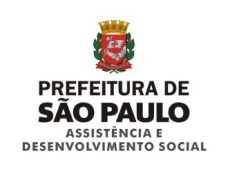 PARECER TÉCNICO CONCLUSIVO e LISTAGEM CLASSIFICATÓRIA (se for o caso) (SÍTIO)(Encaminhar para SMADS – IMPRENSA)PROCESSO SEI nº:SAS - ___EDITAL nº:TIPOLOGIA DO SERVIÇO:CAPACIDADE:O Parecer Técnico Conclusivo deverá conter no mínimo:1 – Análise do mérito das propostas apresentadas, em conformidade com o artigo 25 da Instrução Normativa 03/SMADS/2018, justificando o grau SATISFATÓRIO ou INSATISFATÓRIO atribuído a cada uma delas.2 – Lista de classificação das propostas que atingiram o grau SATISFATÓRIO, quando for o caso.3 – Análise da proposta vencedora nos termos das alíneas “a” a “d” do inciso III do artigo 27 da Instrução Normativa 03/SMADS/2018.Obs.: Deverá ser publicado em sua íntegra, a partir do dia útil seguinte a sua emissão, no sítio eletrônico da SMADS e no DOC.(Texto do Parecer)(FIM DO PARECER)1 – PARA UMA ÚNICA PROPOSTA RECEBIDATendo em vista que para o edital acima descrito, recebemos uma única proposta da OSC (nome da OSC e CNPJ) e observando o grau de adequação da mesma, é considerado: GRAU SATISFATÓRIO DE ADEQUAÇÃO, ou GRAU INSATISFATÓRIO DE ADEQUAÇÃO, ficando o mesmo impedido de prosseguimento.2 – PARA MAIS DE UMA PROPOSTA RECEBIDATendo em vista que para o edital acima descrito, recebemos ___ (____) propostas, conforme listagem a seguir, concluímos pelo seguinte resultado: Listagem da(a) proposta(s) recebida(s) e grau de adequação:I - Tendo em vista a análise da(s) proposta(s) apresentadas para o edital acima qualificado, terem sido consideradas INSATISFATÓRIAS, fica este edital impedido de prosseguimento.OUII - Considerando que a análise da(s) proposta(s) resultou em uma única com grau SATISFATÓRIO de adequação, fica a mesma considerada apta para celebrar a parceria neste estágio do certame. OUIII - Considerando que a análise da(s) proposta(s) resultou em mais de uma com grau SATISFATÓRIO de adequação, segue a listagem classificatória:São Paulo, ____ de __________ de _____________________________________________  Titular (Presidente) da Comissão de Seleção_____________________________________         Titular da Comissão de Seleção_____________________________________         Titular da Comissão de SeleçãoObs.: Utilizar uma das alternativas para finalizar o Parecer Conclusivo (idem para a Lauda).LAUDA PARA PUBLICAÇÃO NO DOC. (Times New Roman – 10)(Encaminhar para SMADS – EXPEDIENTE)((TITULO))0000.0000/0000000-0((TEXTO)) ((NG))PARECER TÉCNICO CONCLUSIVO E LISTAGEM CLASSIFICATÓRIA se for o caso((CL))SAS - ___, EDITAL nº: ____/SMADS/_____, TIPOLOGIA DO SERVIÇO: _______________________,CAPACIDADE: _______________.(Texto do Parecer)(FIM DO PARECER)1 – PARA UMA ÚNICA PROPOSTA RECEBIDATendo em vista que para o edital acima descrito, recebemos uma única proposta da OSC (nome da OSC e CNPJ) e observando o grau de adequação da mesma, é considerado: GRAU SATISFATÓRIO DE ADEQUAÇÃO, ou GRAU INSATISFATÓRIO DE ADEQUAÇÃO, ficando o mesmo impedido de prosseguimento.2 – PARA MAIS DE UMA PROPOSTA RECEBIDATendo em vista que para o edital acima descrito, recebemos ___ (____) propostas, conforme listagem a seguir, concluímos pelo seguinte resultado: Listagem da(a) proposta(s) recebida(s) e grau de adequação:I - Tendo em vista a análise da(s) proposta(s) apresentadas para o edital acima qualificado, terem sido consideradas INSATISFATÓRIAS, fica este edital impedido de prosseguimento.OUII - Considerando que a análise da(s) proposta(s) resultou em uma única com grau SATISFATÓRIO de adequação, fica a mesma considerada apta para celebrar a parceria neste estágio do certame. OUIII - Considerando que a análise da(s) proposta(s) resultou em mais de uma com grau SATISFATÓRIO de adequação, segue a listagem classificatória:São Paulo, ____ de __________ de ________Titular (Presidente) da Comissão de Seleção: (Nome /RF)Titular da Comissão de Seleção: (Nome/RF)Titular da Comissão de Seleção: (Nome/RF)PROPOSTAS RECEBIDASCNPJNOME DA OSCGRAU DE ADEQUAÇÃO12345CLASSIFICAÇÃOPONTUAÇÃOCNPJNOME DA OSC1ª2ª3ª4ª5ªPROPOSTAS RECEBIDASCNPJNOME DA OSCGRAU DE ADEQUAÇÃO12345CLASSIFICAÇÃOPONTUAÇÃOCNPJNOME DA OSC1ª2ª3ª4ª5ª